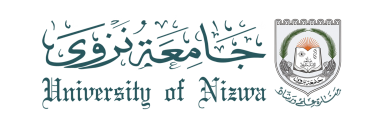 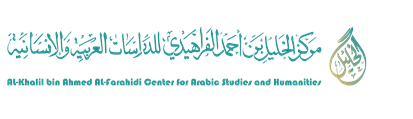 جامعة نزوىمركز الخليل بن أحمد الفراهيدي للدراسات العربية والإنسانية استمارة طلب نشر كتاب بمركز الخليل بن أحمد الفراهيدي للدراسات العربية والإنسانية (تعبأ من قبل المؤلف)بنود الاتفاق:1. يحق لمركز الخليل بن أحمد الفراهيدي للدراسات العربية والإنسانية قبول أو رفض أي مشروع دون إبداء الأسباب.2. سوف يخضع الكتاب لتقييم لجنة من المحكمين، ويعد قرار اللجنة نهائيا.3. تحدد حقوق الطبع والنشر حسب قوانين النشر العلمي بجامعة نزوى، وحسب الاتفاق مع القائمين على الكتاب.4. يجب على الكاتب إرسال سيرته الذاتية مرفقة بهذه الاستمارة.5. يعد المؤلف موافقا على هذه الشروط؛ لذا عليه الالتزام بها في حال تقديمه لهذه الاستمارة.ملاحظة:ترسل الاستمارة إلكترونيا مع المرفقات المطلوبة إلى البريد الآتي: alkhalilcenter@unizwa.edu.omللاستفسار: 25446248- 25446215الكاتب الرئيسالكاتب الرئيسالكاتب الرئيسالكاتب الرئيسالبريد الإلكتروني:الاسم:الهاتف:الوظيفة وجهة العمل:(الكتاب المشاركون – إن وجد)(الكتاب المشاركون – إن وجد)(الكتاب المشاركون – إن وجد)(الكتاب المشاركون – إن وجد)الاسم:الاسم:الوظيفة:الوظيفة:البريد الإلكتروني:البريد الإلكتروني:الهاتف:الهاتف:معلومات حول الكتابمعلومات حول الكتابمعلومات حول الكتابمعلومات حول الكتابعنوان الكتاب:عنوان الكتاب:عنوان الكتاب:عنوان الكتاب:المجال الذي يتناوله:المجال الذي يتناوله:المجال الذي يتناوله:المجال الذي يتناوله:عدد فصول الكتاب:عدد فصول الكتاب:عدد فصول الكتاب:عدد فصول الكتاب:عناوين الفصول:عناوين الفصول:عناوين الفصول:عناوين الفصول:عدد صفحات الكتاب:عدد صفحات الكتاب:عدد صفحات الكتاب:عدد صفحات الكتاب:كبيرمتوسطصغيرحجم الكتاب:لانعمهل يتضمن رسومات أو صور:ما الذي يجعل الكتاب مميزا عن غيره من الكتب بحيث يكون جديرا بالنشر؟عدد النسخ المتوقع بيعها في السوق؟ دوليعربيمحليما القارئ المتوقع للكتاب؟ ملخص الكتاب (في حدود 500 كلمة)ملخص الكتاب (في حدود 500 كلمة)ملخص الكتاب (في حدود 500 كلمة)ملخص الكتاب (في حدود 500 كلمة)نعم لانعم لانعم لاالكتاب مراجع لغوياً ومعرفياً وجاهز للنشرالملاحظات